行動通信基地臺射頻設備技術規範國家通訊傳播委員會
中華民國112年4月26日行動通信基地臺射頻設備技術規範1.法源依據本規範依電信管理法第六十六條第二項規定訂定之。2.名詞定義及縮寫：2.1名詞定義NTXU,countedpercell：單一細胞(Cell)中，主動式傳導發射單元之數量。Prated,c,AC：每一天線連接埠之額定載波輸出功率。Prated,c,TABC：每一收發機陣列邊界連接埠之額定載波輸出功率。Prated,c,cell：最小細胞群中每一收發機陣列邊界連接埠之額定載波輸出功率。Prated,c,sys：收發機所有陣列邊界連接埠之單載波輸出功率Prated,c,TABC總合。Pmax,c,AC：每一天線連接埠之最大載波輸出功率。Pmax,c,TABC：每一收發機陣列邊界之最大載波輸出功率。Prated,c,TRP：Rated carrier TRP declared per RIB，指每一收發機輻射介面邊界之額定載波總輻射功率。2.2縮寫(Abbreviations)ACLR：相鄰頻道洩漏功率比(Adjacent Channel Leakage Ratio)BS：基地臺(Base Station)FDD：分頻雙工(Frequency Division Duplex)IS：基礎設施基地臺(Infrastructure Station)LTE：長期演進技術(Long Term Evolution)NR：新無線電(New Radio)OBUE：操作頻帶不必要發射(Operating Band Unwanted Emission)OTA：空中介面(Over the Air)RIB：輻射介面邊界(Radiated Interface Boundary)TAB：收發機陣列邊界(Transceiver Array Boundary)TABC：收發機陣列邊界連接埠(TAB Connector)TDD：分時雙工(Time Division Duplex)TRP：總輻射功率(Total Radiated Power)TT：測試容許誤差(Test Tolerance)WCDMA：寬頻分碼多工接取(Wideband Code Division Multiple Access)3.適用範圍3.1 NR BS射頻設備(IS2051)：適用於行動通信、行動寬頻專用電信網路NR頻段之廣域範圍BS (Wide Area Base Station)、中程範圍BS (Medium Range Base Station)、區域範圍BS (Local Area Base Station)射頻設備審驗。依據其屬性可區分為FDD與TDD，相關頻段區分如下：3.1.1 FDD：FR1(Frequency Range 1)頻段：700 百萬赫(下稱MHz) 頻段（上行703 MHz～748 MHz；下行758 MHz～803 MHz）、900 MHz 頻段（上行885 MHz～915 MHz；下行930 MHz～960 MHz）、1800 MHz 頻段（上行1710 MHz～1785 MHz；下行1805 MHz～1880 MHz）、2100 MHz 頻段（上行1920 MHz～1980 MHz；下行2110 MHz～2170 MHz）、2500 MHz 與2600 MHz 頻段（上行2500 MHz～2570 MHz；下行2620 MHz～2690 MHz）。3.1.2 TDD：3.1.2.1 FR1頻段：2500 MHz與2600 MHz頻段(2500 MHz～2690 MHz)、3500 MHz頻段（3300 MHz～3570 MHz)、4800 MHz頻段 (4800 MHz～4900 MHz適用行動寬頻專用電信網路BS射頻設備)。3.1.2.2 FR2(Frequency Range 2)頻段：28000 MHz 頻段（27000 MHz～29500MHz)。3.1.3 BS類型：3.1.3.1 BS Type 1-C：操作於FR1頻段之NR BS，其組成僅含傳導需求部分，具獨立之天線連接埠。3.1.3.2 BS Type 1-H：操作於FR1頻段之NR BS，其組成包含傳導需求部分之個別TAB及OTA需求部分，應符合RIB定義。3.1.3.3 BS Type 1-O：操作於FR1頻段之NR BS，其組成僅含符合RIB定義之OTA介面。3.1.3.4 BS Type 2-O：操作於FR2頻段之NR BS，其組成僅含符合RIB定義之OTA介面。3.1.4 BS級別：3.1.4.1廣域範圍BS：符合大型BS (Macro Cell)使用環境：3.1.4.1.1 BS Type 1-C / BS Type 1-H：從BS到用戶端的最小耦合損失達70分貝(dB)。3.1.4.1.2 BS Type 1-O / BS Type 2-O：從BS到用戶端沿地面的最短距離達35公尺。3.1.4.2中程範圍BS：符合微型BS (Micro Cell)使用環境：3.1.4.2.1 BS Type 1-C / BS Type 1-H：從BS到用戶端的最小耦合損失達53dB。3.1.4.2.2 BS Type 1-O / BS Type 2-O：從BS到用戶端沿地面的最短距離達5公尺。3.1.4.3區域範圍BS：符合皮型BS (Pico Cell)使用環境：3.1.4.3.1 BS Type 1-C / BS Type 1-H：BS與終端設備間之最小耦合損失達45dB。3.1.4.3.2 BS Type 1-O / BS Type 2-O：從BS到用戶端沿地面的最短距離達2公尺。3.2 LTE BS射頻設備(IS2050)：適用於LTE BS、增波器（Repeater）、微型BS、皮型BS及飛型BS（Femto Cell）射頻設備審驗。依據其屬性可區分為FDD與TDD，相關頻段區分如下：3.2.1 FDD：700 MHz頻段（上行703 MHz～748 MHz；下行758 MHz～803 MHz）、900 MHz頻段（上行885 MHz～915 MHz；下行930 MHz～960 MHz）、1800 MHz頻段（上行1710 MHz～1785 MHz；下行1805 MHz～1880 MHz）、2100 MHz頻段（上行1920 MHz～1980 MHz；下行2110 MHz～2170 MHz）、2500 MHz與2600 MHz頻段（上行2500 MHz～2570 MHz；下行2620 MHz～2690 MHz）。3.2.2 TDD：2500 MHz與2600 MHz頻段(2500 MHz～2690 MHz)。3.3 WCDMA BS射頻設備(IS2038)：適用於IMT-2000之WCDMA FDD BS、飛型BS及增波器射頻設備審驗。適用頻段如下：Band 1（1920 MHz～1980 MHz；2110 MHz～2170 MHz）、Band 3（1710 MHz～1785 MHz；1805 MHz～1880 MHz）、Band 7（2500 MHz～2570 MHz；2620 MHz～2690 MHz）、Band 8（885 MHz～915 MHz；930 MHz～960 MHz）。4.技術標準參考中華民國國家標準 CNS14336-1、CNS13438、第三代合作夥伴計畫(3rd Generation Partnership Project，3GPP)及其他國際技術標準訂定。5.測試環境條件5.1 NR BS射頻設備審驗申請者應宣告其BS級別、類型及常態電壓，LTE BS射頻設備或WCDMA BS射頻設備審驗申請者應宣告其BS級別及常態電壓。5.2溫度與濕度條件第6點之測試常態環境條件應符合以下規定：溫度範圍為+15℃至+30℃，濕度範圍為20%至85%。6.測試項目及合格標準6.1 NR BS射頻設備：6.1.1頻率穩定度6.1.1.1傳導式測試6.1.1.1.1限制值：6.1.1.1.1.1 BS配置每一NR載波之調變載波頻率穩定度應符合附表1之規定，觀察期間應超過1毫秒(ms)。6.1.1.1.2測試方法：6.1.1.1.2.1 BS Type 1-C應於天線連接埠發射端依其工作頻段分别做檢測。BS Type 1-H應於每一TAB天線連接埠發射端依其工作頻段分别做檢測。6.1.1.1.2.2應於常態環境常態電壓下，依附表35規定，設定頻道頻寬與子載波間隔，採最大支援調變階數，檢測單一載波模式之低、中、高三個頻道。6.1.1.2輻射式測試6.1.1.2.1限制值：6.1.1.2.1.1 BS Type 1-O與BS Type 2-O：BS配置每一NR載波之調變載波頻率穩定度應符合附表2之規定，觀察期間應超過1毫秒(ms)。6.1.1.2.2測試方法：應於常態環境常態電壓下，檢測單一載波模式之低、高二個頻道，BS Type 1-O依附表35規定，設定頻道頻寬與子載波間隔及上限為256QAM之最大支援調變階數進行檢測；BS Type 2-O依附表38規定，設定頻道頻寬與子載波間隔及上限為64QAM之最大支援調變階數進行檢測。6.1.2功率限制6.1.2.1傳導式測試6.1.2.1.1限制值：6.1.2.1.1.1 BS Type 1-C之額定載波輸出功率應符合附表3之規定。6.1.2.1.1.2 BS Type 1-H之額定載波輸出功率應符合附表4之規定。6.1.2.1.1.3於常態環境常態電壓下，BS之最大載波輸出功率 (Pmax,c,AC或Pmax,c,TABC) 與額定載波輸出功率 (Prated,c,AC、Prated,c,TABC或Prated,c,sys) 之差值應符合附表5之規定。6.1.2.1.2測試方法：6.1.2.1.2.1應於單頻帶之天線連接埠發射端以傳導方式量測發射功率值。6.1.2.1.2.2應於常態環境常態電壓下，設定在最高頻道頻寬，並依附表35設定子載波間隔，採QPSK調變方式，檢測單一載波模式之低、中、高三個頻道。6.1.2.2輻射式測試6.1.2.2.1限制值：6.1.2.2.1.1 BS Type 1-O與BS Type 2-O：6.1.2.2.1.1.1 BS Type 1-O之TRP限制值應符合附表6規定。6.1.2.2.1.1.2 BS Type 2-O射頻設備審驗申請者應宣告BS額定載波輸出功率(Prated,c,TRP)。6.1.2.2.1.1.3於常態環境常態電壓下，BS之最大載波輸出功率與額定載波輸出功率(Prated,c,TRP)之差值，BS Type 1-O (f≤3吉赫(GHz))應落在3.4 dB內，BS Type 1-O (3 GHz<f≤6 GHz) 應落在3.5dB內，限制值得依附表42放寬；BS Type 2-O應落在5.1dB內，限制值得依附表43放寬。6.1.2.2.2測試方法：應於常態環境常態電壓下，設定在最高頻道頻寬，採QPSK調變方式，檢測單一載波模式之低、中、高三個頻道。BS Type 1-O與BS Type 2-O應分別依附表35與附表38設定子載波間隔。6.1.3 ACLR：6.1.3.1傳導式測試6.1.3.1.1限制值：6.1.3.1.1.1 BS Type1-C於每一天線連接埠之ACLR應符合附表7或附表8規定，取其較寬鬆者。6.1.3.1.1.2 BS Type1-H於每一TAB天線連接埠之ACLR應符合附表8之限制值+X (其中X = 10log10（NTXU,countedpercell）)或附表7之限制值，取其較寬鬆者。6.1.3.1.2測試方法：應於常態環境常態電壓下，設定在最高頻道頻寬，並依附表35設定子載波間隔，採QPSK調變方式，檢測單一載波模式之低、中、高三個頻道。6.1.3.2輻射式測試6.1.3.2.1限制值：6.1.3.2.1.1 BS Type 1-O之OTA ACLR，應符合附表9之空中傳輸ACLR限制值，或附表10之空中傳輸ACLR絕對限制值，取其較寬鬆者。6.1.3.2.1.2 BS Type 2-O之OTA ACLR，應符合附表11之OTA ACLR限制值，或附表12之空中傳輸ACLR絕對限制值，取其較寬鬆者。6.1.3.2.2測試方法：應於常態環境常態電壓下，設定在最高頻道頻寬，並依附表38設定子載波間隔，採QPSK調變方式，檢測單一載波模式之低、高二個頻道。6.1.4操作頻帶不必要發射6.1.4.1傳導式測試6.1.4.1.1限制值：6.1.4.1.1.1BS Type 1-C與BS Type 1-H6.1.4.1.1.1.1廣域範圍BS：6.1.4.1.1.1.1.1操作頻帶低於1 GHz者應符合附表13之規定。6.1.4.1.1.1.1.2操作頻帶於1 GHz至3 GHz者應符合附表14之規定。6.1.4.1.1.1.1.3操作頻帶於3 GHz至6 GHz者應符合附表15之規定。6.1.4.1.1.1.2中程範圍BS (31 分貝毫瓦特(dBm) < Prated,x ≤ 38 dBm)：6.1.4.1.1.1.2.1操作頻帶低於3 GHz者應符合附表16之規定。6.1.4.1.1.1.2.2操作頻帶於3 GHz至6 GHz者應符合附表17之規定。6.1.4.1.1.1.3中程範圍BS (Prated,x ≤ 31 dBm)：6.1.4.1.1.1.3.1操作頻帶低於3 GHz者應符合附表18之規定。6.1.4.1.1.1.3.2操作頻帶於3 GHz至6 GHz者應符合附表19之規定。6.1.4.1.1.1.4區域範圍BS：6.1.4.1.1.1.4.1操作頻帶低於3 GHz者應符合附表20之規定。6.1.4.1.1.1.4.2操作頻帶於3 GHz至6 GHz者應符合附表21之規定。6.1.4.1.2測試方法：6.1.4.1.2.1應於常態環境常態電壓下，設定最高頻道頻寬與最高子載波間隔，採QPSK調變方式，檢測單一載波模式之低、中、高三個頻道。6.1.4.1.2.2測試頻率範圍：(最低操作頻帶 - ΔfOBUE) 至 (最高操作頻帶 + ΔfOBUE)，ΔfOBUE定義如附表22之規定。6.1.4.1.2.3 BS Type 1-C：6.1.4.1.2.3.1應測試所有實體天線連接埠。6.1.4.1.2.3.2 Prated,x = Prated,c,AC。6.1.4.1.2.4 BS Type 1-H：6.1.4.1.2.4.1應測試所有TAB連接埠。6.1.4.1.2.4.2測試過程中，未使用之TAB連接埠均應接上負載(dummy load)。6.1.4.1.2.4.3 Prated,x = Prated,c,cell – 10×log10(NTXU,countedpercell)。6.1.4.2輻射式測試6.1.4.2.1 BS Type 1-O：6.1.4.2.1.1操作頻帶不必要發射應依BS級別及類型檢測，並符合附表23至附表31之規定。6.1.4.2.1.2測試方法：6.1.4.2.1.2.1應於常態環境常態電壓下，設定最高頻道頻寬與最高子載波間隔，採QPSK調變方式，檢測單一載波模式之低、中、高三個頻道。6.1.4.2.1.2.2應依BS級別及類型檢測：6.1.4.2.1.2.2.1廣域範圍BS：6.1.4.2.1.2.2.1.1操作頻帶低於1 GHz者應符合附表23之規定。6.1.4.2.1.2.2.1.2操作頻帶於1 GHz至3 GHz者應符合附表24之規定。6.1.4.2.1.2.2.1.3操作頻帶於3 GHz至6 GHz者應符合附表25之規定。6.1.4.2.1.2.2.2中程範圍BS (40 dBm < Prated,c,TRP ≤ 47 dBm)：6.1.4.2.1.2.2.2.1操作頻帶低於3 GHz者應符合附表26之規定。6.1.4.2.1.2.2.2.2操作頻帶於3 GHz至6 GHz者應符合附表27之規定。6.1.4.2.1.2.2.3中程範圍BS (Prated,c,TRP≤ 40 dBm)：6.1.4.2.1.2.2.3.1操作頻帶低於3 GHz者應符合附表28之規定。6.1.4.2.1.2.2.3.2操作頻帶於3 GHz至6 GHz者應符合附表29之規定。6.1.4.2.1.2.2.4區域範圍BS：6.1.4.2.1.2.2.4.1操作頻帶低於3 GHz者應符合附表30之規定。6.1.4.2.1.2.2.4.2操作頻帶高於3 GHz至6 GHz者應符合附表31之規定。6.1.4.2.2 BS Type 2-O：6.1.4.2.2.1操作頻帶不必要發射應符合附表32之規定。6.1.4.2.2.2測試方法：應於常態環境常態電壓下，設定最高頻道頻寬與最高子載波間隔，採QPSK調變方式，檢測單一載波模式之低、中、高三個頻道。6.1.5混附發射區域不必要發射6.1.5.1傳導式測試6.1.5.1.1限制值：6.1.5.1.1.1 BS Type 1-C與BS Type 1-H6.1.5.1.1.1.1一般限制值應符合附表33之規定。6.1.5.1.1.1.2額外限制值應符合附表34之規定。6.1.5.1.2測試方法：6.1.5.1.2.1應於常態環境常態電壓下，設定在最高頻道頻寬，並依附表35設定子載波間隔，採QPSK調變方式，檢測單一載波模式之低、高二個頻道。6.1.5.1.2.2當測試混附發射區域之頻率低於 FDL_low - ΔfOBUE 時，以最低頻道檢測；測試混附發射區域之頻率高於 FDL_high + ΔfOBUE 時，以最高頻道檢測。ΔfOBUE定義如附表22之規定。6.1.5.1.2.3 BS Type 1-C：應測試所有實體天線連接埠。6.1.5.1.2.4 BS Type 1-H：6.1.5.1.2.4.1應測試所有TAB連接埠。6.1.5.1.2.4.2測試過程中，未使用之TAB 連接埠均應接上負載(dummy load)。6.1.5.2輻射式測試6.1.5.2.1 BS Type 1-O：6.1.5.2.1.1不必要發射限制值應符合附表36之規定，量測頻段不包含附表40之下行操作頻帶外最大偏移頻率ΔfOBUE。6.1.5.2.1.2測試方法：6.1.5.2.1.2.1應於常態環境常態電壓下，依附表35規定，設定頻道頻寬與子載波間隔，採QPSK調變方式，檢測單一載波模式之低、高二個頻道。6.1.5.2.1.2.2額外限制值應符合附表37之規定。6.1.5.2.2 BS Type 2-O：6.1.5.2.2.1不必要發射限制值應符合附表39之規定，量測頻段不包含附表40之下行操作頻帶外最大偏移頻率ΔfOBUE。6.1.5.2.2.2測試方法：應於常態環境常態電壓下，設定在最高頻道頻寬，並依附表38設定子載波間隔，採QPSK調變方式，檢測單一載波模式之低、高二個頻道。6.2 LTE BS射頻設備：6.2.1功率限制：6.2.1.1發射功率限制：6.2.1.1.1傳導發射功率應符合附表44之規定，且與額定輸出功率值誤差應在±2.7dB內。6.2.1.2測試方法：6.2.1.2.1量測發射功率時，必須使用均方根值等效電壓之儀器量測於任何連續傳輸時段，量測結果須依儀器之反應時間、解析頻寬能力及靈敏度等調整得出正確之發射功率。6.2.1.2.2檢測頻道為低、中、高三個頻道，對不同工作頻寬之最大調變級數發射模式，均應分別檢測之。6.2.2傳導帶外輻射發射限制：6.2.2.1在工作頻帶外之任意輻射發射應低於主波發射功率（P），量測以瓦計算，於工作頻道外邊緣衰減量應大於43 + 10 log（P） dB。6.2.2.2測試方法：6.2.2.2.1工作頻率低於1 GHz之設備：6.2.2.2.1.1量測頻道邊緣外至帶外1 GHz範圍內，應使用解析頻寬設定為100 kHz 以上的頻譜量測儀器執行量測。量測帶外1 GHz以上範圍，應使用解析頻寬設定為1 MHz 以上的頻譜量測儀器執行量測。6.2.2.2.1.2在頻道邊緣外100 kHz範圍內，得使用較小之解析頻寬，以量測正確之頻道外輻射，此時解析頻寬至少需設定為30 kHz。6.2.2.2.1.3檢測頻道為低、中、高三個頻道，對不同工作頻寬之最大調變級數發射模式，均應分別檢測之。6.2.2.2.2工作頻率高於1 GHz之設備：6.2.2.2.2.1量測頻道邊緣外至帶外1 GHz範圍內，應使用解析頻寬設定為100  kHz 以上的頻譜量測儀器執行量測。量測帶外1 GHz以上範圍，應使用解析頻寬設定為1 MHz以上的頻譜量測儀器執行量測。6.2.2.2.2.2在頻道邊緣外1 MHz頻寬範圍內，得使用較小之解析頻寬，以量測正確之頻道外輻射。此時解析頻寬至少需設定為1%之主波發射頻寬(26dB頻寬)，但最大不超過100 kHz。6.2.2.2.2.3檢測頻道為低、中、高三個頻道，對不同工作頻寬之最大調變級數發射模式，均應分別檢測之。6.3 WCDMA BS射頻設備：6.3.1一般測試項目及合格標準6.3.1.1頻道間隔(Channel spacing)：5 MHz。6.3.2 BS射頻設備測試項目及合格標準：6.3.2.1本節測試適用BS射頻設備。6.3.2.2佔用頻寬(Occupied bandwidth)：應小於5 MHz。6.3.2.3最大輸出功率(Maximum output power)：在正常條件(normal condition)，最大輸出功率應維持在額定輸出功率(rated output power)＋2分貝(dB)至－2dB內。6.3.2.4頻率穩定度 (Frequency stability)：應維持在主波頻率之±0.05百萬分之一（ppm）以內。6.3.2.5頻譜波罩(Spectrum emission mask)：應符合圖一之頻譜波罩圖及附表45之頻譜波罩規範值。6.3.2.6混附波輻射(Spurious emissions)：應符合附表46之混附波輻射規範值。6.3.2.7 ACLR：相鄰通道偏移5 MHz時，相鄰通道洩漏功率限制值為45 dB；相鄰通道偏移10 MHz時，相鄰通道洩漏功率限制值為 50 dB。6.3.2.8發射互調變(Transmit intermodulation)：6.3.2.8.1發射互調變位準不得超過附表46之混附波輻射規範值。6.3.2.8.2測試方法：於天線連接端加入低於主信號30dB位準之調變干擾信號，該干擾信號頻率應與主信號偏移±5 MHz、±10 MHz、±15 MHz，其中干擾訊號落在適用頻段之下行頻帶外者不在此限。6.3.3飛型BS射頻設備測試項目及合格標準：6.3.3.1佔用頻寬：應小於5 MHz。6.3.3.2最大輸出功率：在正常條件，額定輸出功率之限制值為20dBm，且最大輸出功率應維持在額定輸出功率＋2.7dB至－2.7dB內。6.3.3.3頻率穩定度：應維持在主波頻率之±0.25 ppm以內。6.3.3.4頻譜波罩：應符合圖一之頻譜波罩圖，且符合附表45之頻譜波罩規範值及附表47之額外頻譜波罩規範值。6.3.3.5混附波輻射：應符合附表46之混附波輻射規範值。6.3.3.6相鄰頻道洩漏功率：6.3.3.6.1相鄰頻道洩漏功率應符合6.3.3.6.2或6.3.3.6.3，取其中較高之限制值。6.3.3.6.2 ACLR限制值：相鄰通道偏移5 MHz時，相鄰通道洩漏功率限制值為45 dB；相鄰通道偏移10 MHz時，相鄰通道洩漏功率限制值為 50 dB。6.3.3.6.3相鄰通道功率限制值：以相鄰通道頻率為中心之RRC filter平均功率應小於 －44.2dBm / 3.84MHz。6.3.3.7發射互調變：6.3.3.7.1發射互調變位準不得超過附表46之混附波輻射規範值。6.3.3.7.2測試方法：於天線連接端加入低於主信號30dB位準之調變干擾信號，該干擾信號頻率應與主信號偏移±5 MHz、±10 MHz、±15 MHz，其中干擾訊號落在適用頻段之下行頻帶外者不在此限。6.3.3.8保護相鄰通道之輸出功率(Home base station output power for adjacent channel protection)：依據附表48之設定，應符合附表49之規範值，輸出功率值應維持在附表49規範值±2.7dB內。6.3.4增波器射頻設備測試項目及合格標準：6.3.4.1最大輸出功率：在正常條件，額定輸出功率大於或等於31dBm時，最大輸出功率應維持在＋2dB至－2dB內；額定輸出功率小於31dBm時，最大輸出功率應維持在＋3dB至－3dB內。6.3.4.2頻率穩定度：應維持在主波頻率之±0.01 ppm以內。6.3.4.3頻譜波罩：應符合圖一之頻譜波罩圖及附表45之頻譜波罩規範值。6.3.4.4混附波輻射：應符合附表50之混附波輻射規範值。6.3.4.5輸入互調變（Input intermodulation）：輸入互調變規範值如附表51，干擾信號在與其他系統共站之輸入互調變規範值如附表52。6.3.4.6帶外增益（Out of band gain）：應符合附表53之帶外增益規範值。6.4電氣安全(Safety)：應符合CNS14336-1、CNS15598-1或其他設備主管機關訂定之標準規範。但自中華民國一百十三年一月一日起，應符合CNS15598-1或其他設備主管機關訂定之標準規範。6.5電磁相容(Electromagnetic Compatibility，EMC)：應符合CNS13438、CNS15936或其他設備主管機關訂定之標準規範。但自中華民國一百十三年一月一日起，應符合CNS15936或其他設備主管機關訂定之標準規範。7.1 NR BS射頻設備：測試程序及限制值，如3GPP TS 38.104、3GPP TS 38.141-1、3GPP TS 38.141-2最新版本具相關規定者，得依其規定辦理。7.2 LTE BS射頻設備：除本規範另有規定外，發射功率及帶外輻射發射等檢驗項目之檢測方法，應依照低功率射頻器材技術規範第6點檢驗規定辦理，檢測程序應依照低功率射頻器材技術規範附件一之發射機檢驗之參考程序規定辦理。7.3 WCDMA BS射頻設備：除本規範另有規定外，測試項目之檢測方法，應依照低功率射頻器材技術規範第6點檢驗規定辦理，檢測程序應依照低功率射頻器材技術規範附件一之發射機檢驗之參考程序規定辦理。附表1、BS Type 1-C與BS Type 1-H頻率穩定度限制值(參考 3GPP TS 38.141-1 Table 6.5.2.5-1)附表2、BS Type 1-O與BS Type 2-O頻率穩定度限制值(參考 3GPP TS 38.141-2 Table 6.6.2.5-1) 附表3、BS Type 1-C額定載波輸出功率限制值(參考 3GPP TS 38.141-1 Table 6.2.1-1及Table C.1-1) 附表4、BS Type 1-H額定載波輸出功率限制值(參考 3GPP TS 38.141-1 Table 6.2.1-2及Table C.1-1) 附表5、BS之最大載波輸出功率與額定載波輸出功率之差值規範(參考3GPP TS 38.141-1 Table 6.2.5-1及Table C.1-1 ) 附表6、BS Type 1-O額定載波輻射輸出功率限制值(參考3GPP TS 38.104 Table 9.3.1-1及TS 38.141-2 Table C.1-1)附表7、BS Type 1-C與BS Type 1-H ACLR限制值(參考 3GPP TS 38.141-1 Table 6.6.3.5.2-1及Table C.1-1) 附表8、BS Type 1-C與BS Type 1-H絕對基本ACLR限制值(參考 3GPP TS 38.141-1 Table 6.6.3.5.2-2及Table C.1-1)附表9、BS Type 1-O ACLR限制值(參考 3GPP TS 38.141-2 Table 6.7.3.5.1-1及Table C.1-1) 附表10、BS Type 1-O ACLR絕對限制值(參考 3GPP TS 38.141-2 Table 6.7.3.5.1-2及Table C.1-1) 附表11、BS Type 2-O ACLR限制值(參考 3GPP TS 38.141-2 Table 6.7.3.5.2-1及Table C.1-2) 附表12、BS Type 2-O ACLR絕對限制值(參考 3GPP TS 38.141-2 Table 6.7.3.5.2-2及Table C.1-2)附表13、廣域範圍BS之操作頻帶不必要發射限制值 (NR bands ≤ 1 GHz, BS Type 1-C, BS Type 1-H)(參考 3GPP TS 38.141-1 Table 6.6.4.5.2-1及Table C.1-1) 附表14、廣域範圍BS之操作頻帶不必要發射限制值 (1 GHz < NR bands ≤ 3 GHz, BS Type 1-C, BS Type 1-H) (參考 3GPP TS 38.141-1 Table 6.6.4.5.2-2及Table C.1-1) 附表15、廣域範圍BS之操作頻帶不必要發射限制值 (NR bands >3 GHz, BS Type 1-C, BS Type 1-H)(參考 3GPP TS 38.141-1 Table 6.6.4.5.2-3及Table C.1-1) 附表16、中程範圍BS之操作頻帶不必要發射限制值 (NR bands ≤ 3 GHz, Type 1-C, BS Type 1-H) (31 dBm < Prated,x ≤ 38 dBm) (參考 3GPP TS 38.141-1 Table 6.6.4.5.4-1及Table C.1-1)附表17、中程範圍BS之操作頻帶不必要發射限制值 (NR bands >3 GHz, Type 1-C, BS Type 1-H) (31 dBm < Prated,x ≤ 38 dBm)  (參考 3GPP TS 38.141-1 Table 6.6.4.5.4-3及Table C.1-1)附表18、中程範圍BS之操作頻帶不必要發射限制值 (NR bands ≤ 3 GHz, BS Type 1-C, BS Type 1-H) (Prated,x  ≤ 31 dBm) (參考 3GPP TS 38.141-1 Table 6.6.4.5.4-2及Table C.1-1) 附表19、中程範圍BS之操作頻帶不必要發射限制值 (NR bands >3 GHz,BS Type 1-C, BS Type 1-H) (Prated,x ≤31 dBm)(參考 3GPP TS 38.141-1 Table 6.6.4.5.4-4及Table C.1-1)附表20、區域範圍BS之操作頻帶不必要發射限制值 (NR bands ≤ 3 GHz, BS Type 1-C, BS Type 1-H)  (參考 3GPP TS 38.141-1 Table 6.6.4.5.5-1及Table C.1-1)附表21、區域範圍BS之操作頻帶不必要發射限制值(NR bands >3 GHz,BS Type 1-C, BS Type 1-H)(參考 3GPP TS 38.141-1 Table 6.6.4.5.5-2及Table C.1-1) 附表22、操作頻帶不必要發射之下行操作頻帶外最大偏移頻率ΔfOBUE (參考 3GPP TS 38.141-1 Table 6.6.1-1) 附表23、廣域範圍BS之操作頻帶不必要發射限制值(NR bands ≤ 1 GHz,BS Type 1-O) (參考 3GPP TS 38.141-2 Table  6.7.4.5.1.1-1及Table C.1-1) 附表24、廣域範圍BS之操作頻帶不必要發射限制值(1 GHz < NR bands ≤ 3 GHz, BS Type 1-O) (參考 3GPP TS 38.141-2 Table 6.7.4.5.1.1-2及Table C.1-1)附表25、廣域範圍BS之操作頻帶不必要發射限制值(3 GHz < NR bands ≤ 6 GHz, BS Type 1-O)(參考 3GPP TS 38.141-2 Table 6.7.4.5.1.1-3、Table 6.7.4.5.1.1-4及Table C.1-1)附表26、中程範圍BS之操作頻帶不必要發射限制值(NR bands ≤ 3 GHz, BS Type 1-O) (40 dBm < Prated,c,TRP ≤  47 dBm)  (參考 3GPP TS 38.141-2 Table 6.7.4.5.1.4-1及Table C.1-1) 附表27、中程範圍BS之操作頻帶不必要發射限制值(3 GHz < NR bands ≤ 6 GHz, BS Type 1-O) (40 dBm < Prated,c,TRP ≤ 47 dBm) (參考 3GPP TS 38.141-2 Table 6.7.4.5.1.4-2、Table 6.7.4.5.1.4-3及Table C.1-1)附表28、中程範圍BS之操作頻帶不必要發射限制值(NR bands ≤ 3 GHz, BS Type 1-O) (Prated,c,TRP ≤ 40 dBm)(參考 3GPP TS 38.141-2 Table 6.7.4.5.1.4-4及Table C.1-1) 附表29、中程範圍BS之操作頻帶不必要發射限制值(3 GHz < NR bands ≤ 6 GHz, BS Type 1-O) (Prated,c,TRP ≤ 40 dBm) (參考 3GPP TS 38.141-2 Table 6.7.4.5.1.4-5、Table 6.7.4.5.1.4-6及Table C.1-1) 附表30、區域範圍BS之操作頻帶不必要發射限制值(NR bands ≤ 3 GHz, BS Type 1-O) (參考 3GPP TS 38.141-2 Table 6.7.4.5.1.5-1及Table C.1-1)附表31、區域範圍BS之操作頻帶不必要發射限制值(3 GHz < NR bands ≤ 6 GHz, BS Type 1-O) (參考 3GPP TS 38.141-2 Table 6.7.4.5.1.5-2、Table 6.7.4.5.1.5-3及Table C.1-1) 附表32、操作頻帶不必要發射限制值(BS Type 2-O)(參考 3GPP TS 38.141-2 Table 6.7.4.5.2.2-1及Table C.1-2)附表33、混附發射區域不必要發射傳導式測試一般限制值 (BS Type 1-C, BS Type 1-H) (參考 3GPP TS 38.141-1 Table 6.6.5.5.1.1-1及Table C.1-1)附表34、混附發射區域不必要發射傳導式測試額外限制值 (BS Type 1-C, BS Type 1-H) (參考 3GPP TS 38.141-1 Table 6.6.5.5.1.3-1及Table C.1-1) 附表35、FR1混附發射區域不必要發射測試訊號參數(參考 3GPP TS 38.141-1 Table 4.7.2-1) 附表36、混附發射區域不必要發射輻射式測試發射限制值 (BS Type 1-O)(參考 3GPP TS 38.141-2 Table 6.7.5.2.5.1-1及Table C.1-1) 附表37、混附發射區域不必要發射額外限制值 (BS Type 1-O) (參考3GPP TS 38.141-2 Table  6.7.5.4.5-1及Table C.1-1)附表38、FR2混附發射區域不必要發射輻射式測試訊號參數(參考 3GPP TS 38.141-2 Table 4.7.2.1-2)附表39、混附發射區域不必要發射限制值(BS Type 2-O) (參考 3GPP TS 38.104 Table 9.7.5.3.2.2-1及TS 38.141-2 Table C.1-2)附表40、下行操作頻帶外最大偏移頻率ΔfOBUE (參考 3GPP TS 38.141-2 Table 6.7.1-1) 附表41、傳導測試項目測試誤差(參考3GPP TS 38.141-1 Table C.1-1)附表42、FR1輻射式測試誤差(參考3GPP TS 38.141-2 Table C.1-1)附表43、FR2輻射式測試誤差(參考3GPP TS 38.141-2 Table C.1-2) 附表44、傳導發射功率限制值附表45、頻譜波罩規範值 附表46、BS射頻設備及飛型BS射頻設備混附波輻射規範值註：Flow為工作頻段的最低下行頻率； Fhigh為工作頻段的最高下行頻率。附表47、飛型BS射頻設備額外頻譜波罩規範值附表48、飛型BS射頻設備保護相鄰通道之輸出功率測試參數 附表49、飛型BS射頻設備保護相鄰通道之輸出功率規範值 附表50、增波器射頻設備混附波輻射規範值 附表51、增波器射頻設備輸入互調變規範值註：f_offset：帶外頻率與工作頻帶之第一個或最後一個頻道之中心頻率的頻率偏移。附表52、增波器射頻設備干擾信號在與其他系統共站之輸入互調變規範值附表53、增波器射頻設備帶外增益規範值註：f_offset：帶外頻率與工作頻帶之第一個或最後一個頻道之中心頻率的頻率偏移。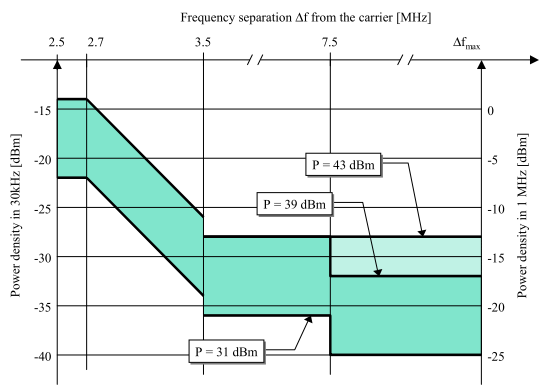 圖一、頻譜波罩圖BS級別頻率穩定度廣域範圍BS±(f × 0.05 ppm + 12 Hz)中程範圍BS±(f × 0.1 ppm + 12 Hz)區域範圍BS±(f × 0.1 ppm + 12 Hz)註: f為頻道中心頻率。註: f為頻道中心頻率。BS級別頻率穩定度限制值廣域範圍BS±(f × 0.05 ppm + 12 Hz)中程範圍BS±(f × 0.1 ppm + 12 Hz)區域範圍BS±(f × 0.1 ppm + 12 Hz)註: f為頻道中心頻率。註: f為頻道中心頻率。BS級別Prated,c,AC廣域範圍BS(註1)中程範圍BS≤ 38 dBm(註2)區域範圍BS≤ 24 dBm(註2)註1：廣域範圍BS之Prated,c,AC額定載波輸出功率無上限值。註2：限制值得依附表41放寬。註1：廣域範圍BS之Prated,c,AC額定載波輸出功率無上限值。註2：限制值得依附表41放寬。BS級別Prated,c,sys  (註2)Prated,c,TABC(註2)廣域範圍BS(註1)(註1)中程範圍BS≤ 38 dBm +10log(NTXU,counted)≤ 38 dBm局域範圍BS≤ 24 dBm +10log(NTXU,counted)≤ 24 dBm註1：廣域範圍BS之Prated,c,sys或Prated,c,TABC無上限值。註2：限制值得依附表41放寬。註1：廣域範圍BS之Prated,c,sys或Prated,c,TABC無上限值。註2：限制值得依附表41放寬。註1：廣域範圍BS之Prated,c,sys或Prated,c,TABC無上限值。註2：限制值得依附表41放寬。BS類型常態環境常態電壓BS Type 1-C、BS Type 1-Hf ≤ 3 GHz: ±2.7 dB(註)BS Type 1-C、BS Type 1-H3 GHz < f ≤ 6 GHz: ±3.0dB(註)註：限制值得依附表41放寬。註：限制值得依附表41放寬。BS級別Prated,c,TRP廣域範圍BS(註1)中程範圍BS≤ + 47 dBm(註2)區域範圍BS≤ + 33 dBm(註2)註1：廣域範圍BS之Prated,c,TRP無上限值。註2：限制值得依附表42放寬。註1：廣域範圍BS之Prated,c,TRP無上限值。註2：限制值得依附表42放寬。BS發射NR載波之最低/最高頻道頻寬BWChannel (MHz)BS相鄰頻道中心頻率低於最低或高於最高之載波中心發射之偏移頻率(MHz)設定相鄰頻道載波(參考用)過濾相鄰頻道頻率之相應濾波器頻寬ACLR限制值(註4)5, 10, 15, 20BWChannelNR of same BW (註2)Square (BWConfig)44.2 dB5, 10, 15, 202 × BWChannelNR of same BW (註2)Square (BWConfig)44.2 dB5, 10, 15, 20BWChannel /2 + 2.5 MHz5 MHz E-UTRASquare (4.5 MHz)44.2 dB (註3)5, 10, 15, 20BWChannel /2 + 7.5 MHz5 MHz E-UTRASquare (4.5 MHz)44.2 dB (註3)25, 30, 40, 50, 60, 70, 80, 90, 100BWChannelNR of same BW (註2)Square (BWConfig)43.8 dB25, 30, 40, 50, 60, 70, 80, 90, 1002 × BWChannelNR of same BW (註2)Square (BWConfig)43.8 dB25, 30, 40, 50, 60, 70, 80, 90, 100BWChannel /2 + 2.5 MHz5 MHz E-UTRASquare (4.5 MHz)43.8 dB (註3)25, 30, 40, 50, 60, 70, 80, 90, 100BWChannel /2 + 7.5 MHz5 MHz E-UTRASquare (4.5 MHz)43.8 dB (註3)註1：BWChannel與BWConfig為BS在指定頻道發射NR載波之最低/最高頻道頻寬及發射頻寬配置。註2：子載波間隔(SCS)為提供最大之發射頻寬配置(BWConfig)。註3：使用此頻段之E-UTRA或UTRA亦適用該限制值。註4：限制值得依附表41放寬。註1：BWChannel與BWConfig為BS在指定頻道發射NR載波之最低/最高頻道頻寬及發射頻寬配置。註2：子載波間隔(SCS)為提供最大之發射頻寬配置(BWConfig)。註3：使用此頻段之E-UTRA或UTRA亦適用該限制值。註4：限制值得依附表41放寬。註1：BWChannel與BWConfig為BS在指定頻道發射NR載波之最低/最高頻道頻寬及發射頻寬配置。註2：子載波間隔(SCS)為提供最大之發射頻寬配置(BWConfig)。註3：使用此頻段之E-UTRA或UTRA亦適用該限制值。註4：限制值得依附表41放寬。註1：BWChannel與BWConfig為BS在指定頻道發射NR載波之最低/最高頻道頻寬及發射頻寬配置。註2：子載波間隔(SCS)為提供最大之發射頻寬配置(BWConfig)。註3：使用此頻段之E-UTRA或UTRA亦適用該限制值。註4：限制值得依附表41放寬。註1：BWChannel與BWConfig為BS在指定頻道發射NR載波之最低/最高頻道頻寬及發射頻寬配置。註2：子載波間隔(SCS)為提供最大之發射頻寬配置(BWConfig)。註3：使用此頻段之E-UTRA或UTRA亦適用該限制值。註4：限制值得依附表41放寬。BS級別絕對基本ACLR限制值廣域範圍BS-13 dBm/MHz中程範圍BS-25 dBm/MHz區域範圍BS-32 dBm/MHz註：限制值得依附表41放寬。註：限制值得依附表41放寬。BS發射NR載波之最低/最高頻寬BWChannel(MHz)BS相鄰頻道中心頻率低於最低或高於最高之載波中心發射之偏移頻率(MHz)設定相鄰頻道載波（參考用）過濾相鄰頻道頻率之相應濾波器頻寬空中傳輸相鄰频道洩漏功率比限制值(0 – 3 GHz)(註4)空中傳輸相鄰频道洩漏功率比限制值(3 – 6 GHz)(註4)5, 10, 15, 20, 25, 30, 40, 50, 60, 70, 80, 90,100BWChannelNR of same BW (註2)Square (BWConfig)44dB43.8dB5, 10, 15, 20, 25, 30, 40, 50, 60, 70, 80, 90,1002 × BWChannelNR of same BW(註2)Square (BWConfig)44dB43.8dB5, 10, 15, 20, 25, 30, 40, 50, 60, 70, 80, 90,100BWChannel/2 + 2.5 MHz5 MHz E-UTRASquare(4.5 MHz)44dB(註3)43.8dB(註3)5, 10, 15, 20, 25, 30, 40, 50, 60, 70, 80, 90,100BWChannel/2 + 7.5 MHz5 MHz E-UTRASquare(4.5 MHz)44dB(註3)43.8dB(註3)註1：BWChannel與BWConfig為BS在指定頻道發射NR載波之最低/最高頻寬及發射頻寬配置。註2：子載波間隔(SCS)為提供最大之發射頻寬配置(BWConfig)。註3：使用此頻段之E-UTRA或UTRA亦適用該限制值。註4：限制值得依附表42放寬。註1：BWChannel與BWConfig為BS在指定頻道發射NR載波之最低/最高頻寬及發射頻寬配置。註2：子載波間隔(SCS)為提供最大之發射頻寬配置(BWConfig)。註3：使用此頻段之E-UTRA或UTRA亦適用該限制值。註4：限制值得依附表42放寬。註1：BWChannel與BWConfig為BS在指定頻道發射NR載波之最低/最高頻寬及發射頻寬配置。註2：子載波間隔(SCS)為提供最大之發射頻寬配置(BWConfig)。註3：使用此頻段之E-UTRA或UTRA亦適用該限制值。註4：限制值得依附表42放寬。註1：BWChannel與BWConfig為BS在指定頻道發射NR載波之最低/最高頻寬及發射頻寬配置。註2：子載波間隔(SCS)為提供最大之發射頻寬配置(BWConfig)。註3：使用此頻段之E-UTRA或UTRA亦適用該限制值。註4：限制值得依附表42放寬。註1：BWChannel與BWConfig為BS在指定頻道發射NR載波之最低/最高頻寬及發射頻寬配置。註2：子載波間隔(SCS)為提供最大之發射頻寬配置(BWConfig)。註3：使用此頻段之E-UTRA或UTRA亦適用該限制值。註4：限制值得依附表42放寬。註1：BWChannel與BWConfig為BS在指定頻道發射NR載波之最低/最高頻寬及發射頻寬配置。註2：子載波間隔(SCS)為提供最大之發射頻寬配置(BWConfig)。註3：使用此頻段之E-UTRA或UTRA亦適用該限制值。註4：限制值得依附表42放寬。BS級別空中傳輸ACLR絕對限制值(註1、2)廣域範圍BS-4dBm/MHz中程範圍BS-16dBm/MHz區域範圍BS-23dBm/MHz註1：測試要求源自基本限制，已納入比例因子(conducted & radiation差值)為9 dB，並適用任何之測試誤差。註2：限制值得依附表42放寬。註1：測試要求源自基本限制，已納入比例因子(conducted & radiation差值)為9 dB，並適用任何之測試誤差。註2：限制值得依附表42放寬。BS發射NR載波之最低/最高頻寬BWChannel (MHz)BS相鄰頻道中心頻率低於最低或高於最高之載波中心發射之偏移頻率設定相鄰頻道載波過濾相鄰頻道頻率之相應濾波器頻寬空中傳輸ACLR限制值(dB)50, 100, 200, 400BWChannelNR of same BW (註2)Square (BWConfig)25.7(註3)註1：BWChannel與BWConfig為BS在指定頻道發射NR載波之最低/最高頻寬及發射頻寬配置。註2：子載波間隔(SCS)為提供最大之發射頻寬配置(BWConfig)。註3：限制值得依附表43放寬。註1：BWChannel與BWConfig為BS在指定頻道發射NR載波之最低/最高頻寬及發射頻寬配置。註2：子載波間隔(SCS)為提供最大之發射頻寬配置(BWConfig)。註3：限制值得依附表43放寬。註1：BWChannel與BWConfig為BS在指定頻道發射NR載波之最低/最高頻寬及發射頻寬配置。註2：子載波間隔(SCS)為提供最大之發射頻寬配置(BWConfig)。註3：限制值得依附表43放寬。註1：BWChannel與BWConfig為BS在指定頻道發射NR載波之最低/最高頻寬及發射頻寬配置。註2：子載波間隔(SCS)為提供最大之發射頻寬配置(BWConfig)。註3：限制值得依附表43放寬。註1：BWChannel與BWConfig為BS在指定頻道發射NR載波之最低/最高頻寬及發射頻寬配置。註2：子載波間隔(SCS)為提供最大之發射頻寬配置(BWConfig)。註3：限制值得依附表43放寬。BS級別空中傳輸ACLR絕對限制值廣域範圍BS-10.3dBm/MHz中程範圍BS-17.3 dBm/MHz區域範圍BS-17.3 dBm/MHz註1：限制值得依附表43放寬。註1：限制值得依附表43放寬。量測濾波器-3dB頻率點之偏移頻率 Δf量測濾波器中心頻率點之偏移頻率f_offset限制值(註2)解析頻寬0 MHz ≤ Δf < 5 MHz0.05 MHz ≤ f_offset < 5.05 MHz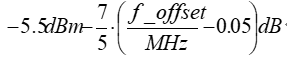 100 kHz5 MHz ≤ Δf <min(10 MHz, Δfmax)5.05 MHz ≤ f_offset <min(10.05 MHz, f_offsetmax)-12.5 dBm100 kHz10 MHz ≤ Δf ≤ Δfmax10.05 MHz ≤ f_offset < f_offsetmax-13 dBm(註1)100 kHz註1：本限制值不適用於Δfmax < 10 MHz。註2：限制值得依附表41放寬。註1：本限制值不適用於Δfmax < 10 MHz。註2：限制值得依附表41放寬。註1：本限制值不適用於Δfmax < 10 MHz。註2：限制值得依附表41放寬。註1：本限制值不適用於Δfmax < 10 MHz。註2：限制值得依附表41放寬。量測濾波器-3dB頻率點之偏移頻率 Δf量測濾波器中心頻率點之偏移頻率 f_offset限制值(註2)解析頻寬0 MHz ≤ Δf < 5 MHz0.05 MHz ≤ f_offset < 5.05 MHz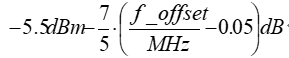 100 kHz5 MHz ≤ Δf <min(10 MHz, Δfmax)5.05 MHz ≤ f_offset <min(10.05 MHz, f_offsetmax)-12.5 dBm100 kHz10 MHz ≤ Δf ≤ Δfmax10.5 MHz ≤ f_offset < f_offsetmax-13 dBm (註1)1 MHz註1：本限制值不適用於Δfmax < 10 MHz。註2：限制值得依附表41放寬。註1：本限制值不適用於Δfmax < 10 MHz。註2：限制值得依附表41放寬。註1：本限制值不適用於Δfmax < 10 MHz。註2：限制值得依附表41放寬。註1：本限制值不適用於Δfmax < 10 MHz。註2：限制值得依附表41放寬。量測濾波器-3dB頻率點之偏移頻率 Δf量測濾波器中心頻率點之偏移頻率 f_offset限制值(註2)解析頻寬0 MHz ≤ Δf < 5 MHz0.05 MHz ≤ f_offset < 5.05 MHz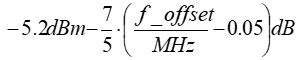 100 kHz5 MHz ≤ Δf <min(10 MHz, Δfmax)5.05 MHz ≤ f_offset <min(10.05 MHz, f_offsetmax)-12.2 dBm100 kHz10 MHz ≤ Δf ≤ Δfmax10.5 MHz ≤ f_offset < f_offsetmax-13 dBm (註1)1 MHz註1：本限制值不適用於Δfmax < 10 MHz。註2：限制值得依附表41放寬。註1：本限制值不適用於Δfmax < 10 MHz。註2：限制值得依附表41放寬。註1：本限制值不適用於Δfmax < 10 MHz。註2：限制值得依附表41放寬。註1：本限制值不適用於Δfmax < 10 MHz。註2：限制值得依附表41放寬。量測濾波器-3dB頻率點之偏移頻率 Δf量測濾波器中心頻率點之偏移頻率 f_offset限制值(註2)解析頻寬0 MHz ≤ Δf < 5 MHz0.05 MHz ≤ f_offset < 5.05 MHz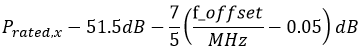 100 kHz5 MHz ≤ Δf <min(10 MHz, Δfmax)5.05 MHz ≤ f_offset <min(10.05 MHz, f_offsetmax)Prated,x  - 58.5dB100 kHz10 MHz ≤ Δf ≤ Δfmax10.05 MHz ≤ f_offset < f_offsetmaxMin(Prated,x  - 60dB, -25dBm)(註1)100 kHz註1：本限制值不適用於Δfmax < 10 MHz。註2：限制值得依附表41放寬。註1：本限制值不適用於Δfmax < 10 MHz。註2：限制值得依附表41放寬。註1：本限制值不適用於Δfmax < 10 MHz。註2：限制值得依附表41放寬。註1：本限制值不適用於Δfmax < 10 MHz。註2：限制值得依附表41放寬。量測濾波器-3dB頻率點之偏移頻率Δf量測濾波器中心頻率點之偏移頻率f_offset限制值(註2)解析頻寬0 MHz ≤ Δf < 5 MHz0.05 MHz ≤ f_offset < 5.05 MHz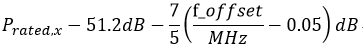 100 kHz5 MHz ≤ Δf <min(10 MHz, Δfmax)5.05 MHz ≤ f_offset <min(10.05 MHz, f_offsetmax)Prated,x  - 58.2dB100 kHz10 MHz ≤ Δf ≤ Δfmax10.05 MHz ≤ f_offset < f_offsetmaxMin(Prated,x  - 60dB, -25dBm) (註1)100 kHz註1：本限制值不適用於Δfmax < 10 MHz。註2：限制值得依附表41放寬。註1：本限制值不適用於Δfmax < 10 MHz。註2：限制值得依附表41放寬。註1：本限制值不適用於Δfmax < 10 MHz。註2：限制值得依附表41放寬。註1：本限制值不適用於Δfmax < 10 MHz。註2：限制值得依附表41放寬。量測濾波器-3dB頻率點之偏移頻率 Δf量測濾波器中心頻率點之偏移頻率f_offset限制值(註2)解析頻寬0 MHz ≤ Δf < 5 MHz0.05 MHz ≤ f_offset < 5.05 MHz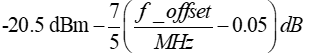 100 kHz5 MHz ≤ Δf <min(10 MHz, Δfmax)5.05 MHz ≤ f_offset <min(10.05 MHz, f_offsetmax)-27.5 dBm100 kHz10 MHz ≤ Δf ≤ Δfmax10.05 MHz ≤ f_offset < f_offsetmax-29 dBm (註1)100 kHz註1: 本限制值不適用於Δfmax < 10 MHz。註2：限制值得依附表41放寬。註1: 本限制值不適用於Δfmax < 10 MHz。註2：限制值得依附表41放寬。註1: 本限制值不適用於Δfmax < 10 MHz。註2：限制值得依附表41放寬。註1: 本限制值不適用於Δfmax < 10 MHz。註2：限制值得依附表41放寬。量測濾波器-3dB頻率點之偏移頻率Δf量測濾波器中心頻率點之偏移頻率f_offset限制值(註2)解析頻寬0 MHz ≤ Δf < 5 MHz0.05 MHz ≤ f_offset < 5.05 MHz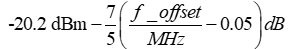 100 kHz5 MHz ≤ Δf <min(10 MHz, Δfmax)5.05 MHz ≤ f_offset <min(10.05 MHz, f_offsetmax)-27.2 dBm100 kHz10 MHz ≤ Δf ≤ Δfmax10.05 MHz ≤ f_offset < f_offsetmax-29 dBm (註1)100 kHz註1：本限制值不適用於Δfmax < 10 MHz。註2：限制值得依附表41放寬。註1：本限制值不適用於Δfmax < 10 MHz。註2：限制值得依附表41放寬。註1：本限制值不適用於Δfmax < 10 MHz。註2：限制值得依附表41放寬。註1：本限制值不適用於Δfmax < 10 MHz。註2：限制值得依附表41放寬。量測濾波器-3dB頻率點之偏移頻率Δf量測濾波器中心頻率點之偏移頻率f_offset限制值(註2)解析頻寬0 MHz ≤ Δf < 5 MHz0.05 MHz ≤  f_offset < 5.05 MHz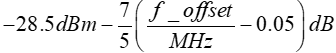 100 kHz5 MHz ≤ Δf <min(10 MHz, Δfmax)5.05 MHz ≤ f_offset <min(10.05 MHz, f_offsetmax)-35.5 dBm100 kHz10 MHz ≤ Δf ≤ Δfmax10.05 MHz ≤ f_offset < f_offsetmax-37 dBm (註1)100 kHz註1：本限制值不適用於Δfmax < 10 MHz。註2：限制值得依附表41放寬。註1：本限制值不適用於Δfmax < 10 MHz。註2：限制值得依附表41放寬。註1：本限制值不適用於Δfmax < 10 MHz。註2：限制值得依附表41放寬。註1：本限制值不適用於Δfmax < 10 MHz。註2：限制值得依附表41放寬。量測濾波器-3dB頻率點之偏移頻率Δf量測濾波器中心頻率點之偏移頻率f_offset限制值(註2)解析頻寬0 MHz ≤ Δf < 5 MHz0.05 MHz  ≤ f_offset < 5.05 MHz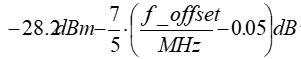 100 kHz5 MHz ≤ Δf <min(10 MHz, Δfmax)5.05 MHz  ≤f_offset <min(10.05 MHz, f_offsetmax)-35.2 dBm100 kHz10 MHz ≤ Δf ≤ Δfmax10.05 MHz  ≤f_offset < f_offsetmax-37 dBm (註1)100 kHz註1：本限制值不適用於Δfmax < 10 MHz。註2：限制值得依附表41放寬。註1：本限制值不適用於Δfmax < 10 MHz。註2：限制值得依附表41放寬。註1：本限制值不適用於Δfmax < 10 MHz。註2：限制值得依附表41放寬。註1：本限制值不適用於Δfmax < 10 MHz。註2：限制值得依附表41放寬。BS類型操作頻帶特性ΔfOBUE (MHz)BS Type 1-CFDL_high – FDL_low ≤ 200 MHz10BS Type 1-C200 MHz < FDL_high – FDL_low ≤ 900 MHz40BS Type 1-HFDL_high – FDL_low < 100 MHz  10BS Type 1-H100 MHz ≤ FDL_high – FDL_low ≤ 900 MHz40量測濾波器-3dB頻率點之偏移頻率Δf量測濾波器中心頻率點之偏移頻率f_offset限制值(註2、3)解析頻寬0 MHz ≤ Δf < 5 MHz0.05 MHz ≤ f_offset < 5.05 MHz3.8 dBm - 7/5(f_offset/MHz - 0.05) dB100 kHz5 MHz ≤ Δf <min(10 MHz, Δfmax)5.05 MHz ≤ f_offset <min(10.05 MHz, f_offsetmax)-3.2 dBm100 kHz10 MHz ≤ Δf ≤ Δfmax10.05 MHz ≤ f_offset < f_offsetmax-4 dBm (註1)100 kHz註1: 本限制值不適用於Δfmax < 10 MHz。註2：測試要求源自基本限制，已納入比例因子(conducted & radiation差值)為9 dB，並適用任何之測試誤差。註3：限制值得依附表42放寬。註1: 本限制值不適用於Δfmax < 10 MHz。註2：測試要求源自基本限制，已納入比例因子(conducted & radiation差值)為9 dB，並適用任何之測試誤差。註3：限制值得依附表42放寬。註1: 本限制值不適用於Δfmax < 10 MHz。註2：測試要求源自基本限制，已納入比例因子(conducted & radiation差值)為9 dB，並適用任何之測試誤差。註3：限制值得依附表42放寬。註1: 本限制值不適用於Δfmax < 10 MHz。註2：測試要求源自基本限制，已納入比例因子(conducted & radiation差值)為9 dB，並適用任何之測試誤差。註3：限制值得依附表42放寬。量測濾波器-3dB頻率點之偏移頻率Δf量測濾波器中心頻率點之偏移頻率f_offset發射限制值(註2、3)解析頻寬0 MHz ≤ Δf < 5 MHz0.05 MHz ≤ f_offset < 5.05 MHz3.8 dBm-7/5(f_offset/MHz-0.05)dB100 kHz5 MHz ≤ Δf <min(10 MHz, Δfmax)5.05 MHz ≤ f_offset <min(10.05 MHz, f_offsetmax)-3.2 dBm100 kHz10 MHz ≤ Δf ≤ Δfmax10.5 MHz ≤ f_offset < f_offsetmax-4 dBm (註1)1 MHz註1：本限制值不適用於Δfmax < 10 MHz。註2：測試要求源自基本限制，已納入比例因子(conducted & radiation差值)為9 dB，並適用任何之測試誤差。註3：限制值得依附表42放寬。註1：本限制值不適用於Δfmax < 10 MHz。註2：測試要求源自基本限制，已納入比例因子(conducted & radiation差值)為9 dB，並適用任何之測試誤差。註3：限制值得依附表42放寬。註1：本限制值不適用於Δfmax < 10 MHz。註2：測試要求源自基本限制，已納入比例因子(conducted & radiation差值)為9 dB，並適用任何之測試誤差。註3：限制值得依附表42放寬。註1：本限制值不適用於Δfmax < 10 MHz。註2：測試要求源自基本限制，已納入比例因子(conducted & radiation差值)為9 dB，並適用任何之測試誤差。註3：限制值得依附表42放寬。量測濾波器-3dB頻率點之偏移頻率Δf量測濾波器中心頻率點之偏移頻率f_offset發射限制值(註2、3)解析頻寬0 MHz ≤ Δf < 5 MHz0.05 MHz ≤ f_offset < 5.05 MHz4 dBm-7/5(f_offset/MHz-0.05)dB100 kHz5 MHz ≤ Δf <min(10 MHz, Δfmax)5.05 MHz ≤ f_offset <min(10.05 MHz, f_offsetmax)-3 dBm100 kHz10 MHz ≤ Δf ≤ Δfmax10.5 MHz ≤ f_offset < f_offsetmax-4 dBm (註1)1 MHz註1：本限制值不適用於Δfmax < 10 MHz。註2：測試要求源自基本限制，已納入比例因子(conducted & radiation差值)為9 dB，並適用任何之測試誤差。註3：限制值得依附表42放寬。註1：本限制值不適用於Δfmax < 10 MHz。註2：測試要求源自基本限制，已納入比例因子(conducted & radiation差值)為9 dB，並適用任何之測試誤差。註3：限制值得依附表42放寬。註1：本限制值不適用於Δfmax < 10 MHz。註2：測試要求源自基本限制，已納入比例因子(conducted & radiation差值)為9 dB，並適用任何之測試誤差。註3：限制值得依附表42放寬。註1：本限制值不適用於Δfmax < 10 MHz。註2：測試要求源自基本限制，已納入比例因子(conducted & radiation差值)為9 dB，並適用任何之測試誤差。註3：限制值得依附表42放寬。量測濾波器-3dB頻率點之偏移頻Δf量測濾波器中心頻率點之偏移頻率f_offset限制值(註2、3)解析頻寬0 MHz ≤ Δf < 5 MHz0.05 MHz ≤ f_offset < 5.05 MHz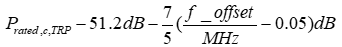 100 kHz5 MHz ≤ Δf <min(10 MHz, Δfmax)5.05 MHz ≤ f_offset <min(10.05 MHz, f_offsetmax)Prated,c,TRP – 58.2 dB100 kHz10 MHz ≤ Δf ≤ Δfmax10.05 MHz ≤ f_offset < f_offsetmaxMin(Prated,c,TRP - 60 dB, -16 dBm)(註1)100 kHz註1：本限制值不適用於Δfmax < 10 MHz。註2：測試要求源自基本限制，已納入比例因子(conducted & radiation差值)為9 dB，並適用任何之測試誤差。註3：限制值得依附表42放寬。註1：本限制值不適用於Δfmax < 10 MHz。註2：測試要求源自基本限制，已納入比例因子(conducted & radiation差值)為9 dB，並適用任何之測試誤差。註3：限制值得依附表42放寬。註1：本限制值不適用於Δfmax < 10 MHz。註2：測試要求源自基本限制，已納入比例因子(conducted & radiation差值)為9 dB，並適用任何之測試誤差。註3：限制值得依附表42放寬。註1：本限制值不適用於Δfmax < 10 MHz。註2：測試要求源自基本限制，已納入比例因子(conducted & radiation差值)為9 dB，並適用任何之測試誤差。註3：限制值得依附表42放寬。量測濾波器-3dB頻率點之偏移頻率Δf量測濾波器中心頻率點之偏移頻率f_offset限制值(註2、3)解析頻寬0 MHz ≤ Δf < 5 MHz0.05 MHz ≤ f_offset < 5.05 MHz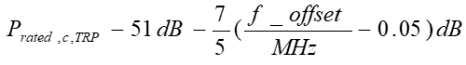 100 kHz5 MHz ≤ Δf <min(10 MHz, Δfmax)5.05 MHz ≤ f_offset <min(10.05 MHz, f_offsetmax)Prated,c,TRP - 58 dB100 kHz10 MHz ≤ Δf ≤ Δfmax10.05 MHz ≤ f_offset < f_offsetmaxMin(Prated,c,TRP – 60 dB, -16 dBm) (註1)100 kHz註1：本限制值不適用於Δfmax < 10 MHz。註2：測試要求源自基本限制，已納入比例因子(conducted & radiation差值)為9 dB，並適用任何之測試誤差。註3：限制值得依附表42放寬。註1：本限制值不適用於Δfmax < 10 MHz。註2：測試要求源自基本限制，已納入比例因子(conducted & radiation差值)為9 dB，並適用任何之測試誤差。註3：限制值得依附表42放寬。註1：本限制值不適用於Δfmax < 10 MHz。註2：測試要求源自基本限制，已納入比例因子(conducted & radiation差值)為9 dB，並適用任何之測試誤差。註3：限制值得依附表42放寬。註1：本限制值不適用於Δfmax < 10 MHz。註2：測試要求源自基本限制，已納入比例因子(conducted & radiation差值)為9 dB，並適用任何之測試誤差。註3：限制值得依附表42放寬。量測濾波器-3dB頻率點之偏移頻率Δf量測濾波器中心頻率點之偏移頻率f_offset限制值(註2、3)解析頻寬0 MHz ≤ Δf < 5 MHz0.05 MHz ≤ f_offset < 5.05 MHz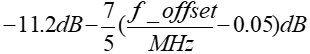 100 kHz5 MHz ≤ Δf <min(10 MHz, Δfmax)5.05 MHz ≤ f_offset <min(10.05 MHz, f_offsetmax)-18.2 dBm100 kHz10 MHz ≤ Δf ≤ Δfmax10.05 MHz ≤ f_offset < f_offsetmax-20 dBm (註1)100 kHz註1：本限制值不適用於Δfmax < 10 MHz。註2：測試要求源自基本限制，已納入比例因子(conducted & radiation差值)為9 dB，並適用任何之測試誤差。註3：限制值得依附表42放寬。註1：本限制值不適用於Δfmax < 10 MHz。註2：測試要求源自基本限制，已納入比例因子(conducted & radiation差值)為9 dB，並適用任何之測試誤差。註3：限制值得依附表42放寬。註1：本限制值不適用於Δfmax < 10 MHz。註2：測試要求源自基本限制，已納入比例因子(conducted & radiation差值)為9 dB，並適用任何之測試誤差。註3：限制值得依附表42放寬。註1：本限制值不適用於Δfmax < 10 MHz。註2：測試要求源自基本限制，已納入比例因子(conducted & radiation差值)為9 dB，並適用任何之測試誤差。註3：限制值得依附表42放寬。量測濾波器-3dB頻率點之偏移頻率Δf量測濾波器中心頻率點之偏移頻率f_offset限制值(註2、3)解析頻寬0 MHz ≤ Δf < 5 MHz0.05 MHz ≤ f_offset < 5.05 MHz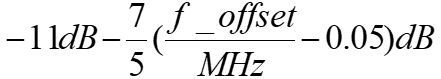 100 kHz5 MHz ≤ Δf <min(10 MHz, Δfmax)5.05 MHz ≤ f_offset <min(10.05 MHz, f_offsetmax)-18 dBm100 kHz10 MHz ≤ Δf ≤ Δfmax10.05 MHz ≤ f_offset < f_offsetmax-20 dBm (註1)100 kHz註1：本限制值不適用於Δfmax < 10 MHz。註2：測試要求源自基本限制，已納入比例因子(conducted & radiation差值)為9 dB，並適用任何之測試誤差。註3：限制值得依附表42放寬。註1：本限制值不適用於Δfmax < 10 MHz。註2：測試要求源自基本限制，已納入比例因子(conducted & radiation差值)為9 dB，並適用任何之測試誤差。註3：限制值得依附表42放寬。註1：本限制值不適用於Δfmax < 10 MHz。註2：測試要求源自基本限制，已納入比例因子(conducted & radiation差值)為9 dB，並適用任何之測試誤差。註3：限制值得依附表42放寬。註1：本限制值不適用於Δfmax < 10 MHz。註2：測試要求源自基本限制，已納入比例因子(conducted & radiation差值)為9 dB，並適用任何之測試誤差。註3：限制值得依附表42放寬。量測濾波器-3dB頻率點之偏移頻率Δf量測濾波器中心頻率點之偏移頻率f_offset限制值(註2、3)解析頻寬0 MHz ≤ Δf < 5 MHz0.05 MHz ≤f_offset < 5.05 MHz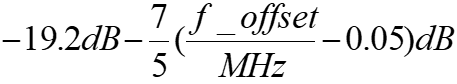 100 kHz5 MHz ≤ Δf <min(10 MHz, Δfmax)5.05 MHz ≤ f_offset < min(10.05 MHz, f_offsetmax)-26.2 dBm100 kHz10 MHz ≤ Δf ≤ Δfmax10.05 MHz ≤ f_offset < f_offsetmax-28 dBm (註1)100 kHz註1：本限制值不適用於Δfmax < 10 MHz。註2：測試要求源自基本限制，已納入比例因子(conducted & radiation差值)為9 dB，並適用任何之測試誤差。註3：限制值得依附表42放寬。註1：本限制值不適用於Δfmax < 10 MHz。註2：測試要求源自基本限制，已納入比例因子(conducted & radiation差值)為9 dB，並適用任何之測試誤差。註3：限制值得依附表42放寬。註1：本限制值不適用於Δfmax < 10 MHz。註2：測試要求源自基本限制，已納入比例因子(conducted & radiation差值)為9 dB，並適用任何之測試誤差。註3：限制值得依附表42放寬。註1：本限制值不適用於Δfmax < 10 MHz。註2：測試要求源自基本限制，已納入比例因子(conducted & radiation差值)為9 dB，並適用任何之測試誤差。註3：限制值得依附表42放寬。量測濾波器-3dB頻率點之偏移頻率Δf量測濾波器中心頻率點之偏移頻率f_offset限制值(註2、3)解析頻寬0 MHz ≤ Δf < 5 MHz0.05 MHz  ≤ f_offset < 5.05 MHz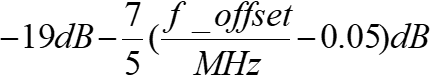 100 kHz5 MHz ≤ Δf <min(10 MHz, Δfmax)5.05 MHz  ≤ f_offset <min(10.05 MHz, f_offsetmax)-26 dBm100 kHz10 MHz ≤ Δf ≤ Δfmax10.05 MHz  ≤ f_offset < f_offsetmax-28 dBm (註1)100 kHz註1：本限制值不適用於Δfmax < 10 MHz。註2：測試要求源自基本限制，已納入比例因子(conducted & radiation差值)為9 dB，並適用任何之測試誤差。註3：限制值得依附表42放寬。註1：本限制值不適用於Δfmax < 10 MHz。註2：測試要求源自基本限制，已納入比例因子(conducted & radiation差值)為9 dB，並適用任何之測試誤差。註3：限制值得依附表42放寬。註1：本限制值不適用於Δfmax < 10 MHz。註2：測試要求源自基本限制，已納入比例因子(conducted & radiation差值)為9 dB，並適用任何之測試誤差。註3：限制值得依附表42放寬。註1：本限制值不適用於Δfmax < 10 MHz。註2：測試要求源自基本限制，已納入比例因子(conducted & radiation差值)為9 dB，並適用任何之測試誤差。註3：限制值得依附表42放寬。量測濾波器-3dB頻率點之偏移頻率Δf量測濾波器中心頻率點之偏移頻率f_offset限制值 (dBm)  (註)解析頻寬0 MHz ≤ Δf < 0.1× BWcontiguous0.5 MHz ≤ f_offset < 0.1 × BWcontiguous +0.5 MHzMin( -2.3, Max(Prated,t,TRP - 32.3, -9.3))1 MHz0.1 × BWcontiguous  ≤ Δf < Δfmax0.1× BWcontiguous +0.5 MHz ≤ f_offset < f_ offsetmaxMin( -13, Max(Prated,t,TRP – 43, -20))1 MHz註：限制值得依附表43放寬。註：限制值得依附表43放寬。註：限制值得依附表43放寬。註：限制值得依附表43放寬。混附發射頻率範圍限制值解析頻寬備註9 kHz – 150 kHz-13 dBm1 kHz註1、註4150 kHz – 30 MHz-13 dBm10 kHz註1、註430 MHz – 1 GHz-13 dBm100 kHz註11 GHz – 12.75 GHz-13 dBm1 MHz註1、註212.75 GHz – DL最高工作頻率之5倍諧波，以GHz為單位-13 dBm1 MHz註1、註2、註3註1：解析頻寬參照ITU-R SM.329, s4.1。註2：上限頻率參照ITU-R SM.329, s2.5 table 1。註3：僅適用於DL最高工作頻率之5倍諧波超過12.75 GHz。註4：僅適用於BS Type 1-C及BS Type 1-H。註5：限制值得依附表41放寬。註1：解析頻寬參照ITU-R SM.329, s4.1。註2：上限頻率參照ITU-R SM.329, s2.5 table 1。註3：僅適用於DL最高工作頻率之5倍諧波超過12.75 GHz。註4：僅適用於BS Type 1-C及BS Type 1-H。註5：限制值得依附表41放寬。註1：解析頻寬參照ITU-R SM.329, s4.1。註2：上限頻率參照ITU-R SM.329, s2.5 table 1。註3：僅適用於DL最高工作頻率之5倍諧波超過12.75 GHz。註4：僅適用於BS Type 1-C及BS Type 1-H。註5：限制值得依附表41放寬。註1：解析頻寬參照ITU-R SM.329, s4.1。註2：上限頻率參照ITU-R SM.329, s2.5 table 1。註3：僅適用於DL最高工作頻率之5倍諧波超過12.75 GHz。註4：僅適用於BS Type 1-C及BS Type 1-H。註5：限制值得依附表41放寬。共存系統共存需求之頻率範圍限制值解析頻寬備註GSM900921 – 960 MHz-57 dBm100 kHz不適用n8 BSGSM900876 – 915 MHz-61 dBm100 kHz不適用n8 BSDCS18001805 – 1880 MHz-47 dBm100 kHz不適用n3 BSDCS18001710 – 1785 MHz-61 dBm100 kHz不適用n3 BSUTRA FDD Band I 或E-UTRA Band 1 或 NR Band n12110 – 2170 MHz-52 dBm1 MHz不適用n1 BSUTRA FDD Band I 或E-UTRA Band 1 或 NR Band n11920 – 1980 MHz-49 dBm1 MHz不適用n1 BSUTRA FDD Band VII 或E-UTRA Band 7 或 NR Band n72620 – 2690 MHz-52 dBm1 MHz不適用n7 BSUTRA FDD Band VII 或E-UTRA Band 7 或 NR Band n72500 – 2570 MHz-49 dBm1 MHz不適用n7 BSE-UTRA Band 28 或NR Band n28758 – 803 MHz-52 dBm1 MHz不適用n20或n28 BSE-UTRA Band 28 或NR Band n28703 – 748 MHz-49 dBm1 MHz不適用n28 BSUTRA TDD Band d) 或 E-UTRA Band 38 或 NR Band n382570 – 2620 MHz-52 dBm1 MHz不適用n38 BSE-UTRA Band 41 或 NR Band n412496 – 2690 MHz-52 dBm1 MHz不適用n41 BSNR Band n773.3 – 4.2 GHz-52 dBm1 MHz不適用 n48、n77、n78 BSNR Band n794.4 – 5.0 GHz-52 dBm1 MHz不適用 n79 BS註：限制值得依附表41放寬。註：限制值得依附表41放寬。註：限制值得依附表41放寬。註：限制值得依附表41放寬。註：限制值得依附表41放寬。操作頻帶參數操作頻帶參數FDL_high – FDL_low <100 MHzFDL_high – FDL_low ≥ 100 MHz測試訊號參數頻道頻寬5 MHz (註)20 MHz (註)測試訊號參數子載波間隔最低支援子載波間隔最低支援子載波間隔註：如頻道頻寬不支援，則採最低支援頻道頻寬。註：如頻道頻寬不支援，則採最低支援頻道頻寬。註：如頻道頻寬不支援，則採最低支援頻道頻寬。註：如頻道頻寬不支援，則採最低支援頻道頻寬。混附發射頻率區域限制值(註5)解析頻寬備註30 MHz – 1 GHz-13 + X dBm100 kHz註1、註41 GHz – 12.75 GHz-13 + X dBm1 MHz註1、註2、註412.75 GHz – DL最高工作頻率之5倍諧波，以GHz為單位-13 + X dBm1 MHz註1、註2、註3、註4註1：解析頻寬參照ITU-R SM.329, s4.1。註2：上限頻率參照ITU-R SM.329, s2.5 table 1。註3：僅適用於DL最高工作頻率之5倍諧波超過12.75 GHz。註4：除不同地區不同規定外，X = 9 dB。註5：限制值得依附表42放寬。註1：解析頻寬參照ITU-R SM.329, s4.1。註2：上限頻率參照ITU-R SM.329, s2.5 table 1。註3：僅適用於DL最高工作頻率之5倍諧波超過12.75 GHz。註4：除不同地區不同規定外，X = 9 dB。註5：限制值得依附表42放寬。註1：解析頻寬參照ITU-R SM.329, s4.1。註2：上限頻率參照ITU-R SM.329, s2.5 table 1。註3：僅適用於DL最高工作頻率之5倍諧波超過12.75 GHz。註4：除不同地區不同規定外，X = 9 dB。註5：限制值得依附表42放寬。註1：解析頻寬參照ITU-R SM.329, s4.1。註2：上限頻率參照ITU-R SM.329, s2.5 table 1。註3：僅適用於DL最高工作頻率之5倍諧波超過12.75 GHz。註4：除不同地區不同規定外，X = 9 dB。註5：限制值得依附表42放寬。共存系統共存需求之頻率範圍限制值解析頻寬備註GSM900921 – 960 MHz-45.4 dBm100 kHz不適用n8 BSGSM900876 – 915 MHz-49.4 dBm100 kHz不適用n8 BSDCS18001805 – 1880 MHz-35.4 dBm100 kHz不適用n3 BSDCS18001710 – 1785 MHz-49.4 dBm100 kHz不適用n3 BSUTRA FDD Band I  或E-UTRA Band 1 或 NR Band n12110 – 2170 MHz-40.4 dBm1 MHz不適用n1 BSUTRA FDD Band I  或E-UTRA Band 1 或 NR Band n11920 – 1980 MHz-37.4 dBm1 MHz不適用n1 BSUTRA FDD Band VII 或E-UTRA Band 7 或 NR Band n72620 – 2690 MHz-40.4 dBm1 MHz不適用n7 BSUTRA FDD Band VII 或E-UTRA Band 7 或 NR Band n72500 – 2570 MHz-37.4 dBm1 MHz不適用n7 BSE-UTRA Band 28 或 NR Band n28758 – 803 MHz-40.4 dBm1 MHz不適用n20或n28 BSE-UTRA Band 28 或 NR Band n28703 – 748 MHz-37.4 dBm1 MHz不適用n28 BSUTRA TDD Band d) 或 E-UTRA Band 38 或 NR Band n382570 – 2620 MHz-40.4 dBm1 MHz不適用n38 BSE-UTRA Band 41 或 NR Band n412496 – 2690 MHz-40.4 dBm1 MHz不適用n41 BSNR Band n773.3– 4.2 GHz-40 dBm1 MHz不適用n77、n78 BSNR Band n794.4 – 5.0 GHz-39.5 dBm1 MHz不適用 n79 BS註：限制值得依附表42放寬。註：限制值得依附表42放寬。註：限制值得依附表42放寬。註：限制值得依附表42放寬。註：限制值得依附表42放寬。操作頻帶參數操作頻帶參數FDL_high – FDL_low ≤ 3250 MHz測試訊號參數頻道頻寬100 MHz (註1、註2)測試訊號參數子載波間隔每一操作頻帶宣告之最低支援子載波間隔註1：BS射頻設備審驗申請者得決定BS頻道頻寬為50 MHz及宣告每一操作頻帶之最低支援子載波間隔，取代BS之100 MHz頻道頻寬進行測試。註2：如BS頻道頻寬不支援，則採每一操作頻帶宣告之最低支援BS頻道頻寬。註1：BS射頻設備審驗申請者得決定BS頻道頻寬為50 MHz及宣告每一操作頻帶之最低支援子載波間隔，取代BS之100 MHz頻道頻寬進行測試。註2：如BS頻道頻寬不支援，則採每一操作頻帶宣告之最低支援BS頻道頻寬。註1：BS射頻設備審驗申請者得決定BS頻道頻寬為50 MHz及宣告每一操作頻帶之最低支援子載波間隔，取代BS之100 MHz頻道頻寬進行測試。註2：如BS頻道頻寬不支援，則採每一操作頻帶宣告之最低支援BS頻道頻寬。混附發射頻率區間限制值(註3)解析頻寬備註30 MHz – 1 GHz-13dBm100 kHz註11 GHz –  DL最高工作頻率之2倍諧波-13dBm1 MHz註1、註2註1：解析頻寬參照ITU-R SM.329, s4.1。註2：上限頻率參照ITU-R SM.329, s2.5 table 1。註3：限制值得依附表43放寬。註1：解析頻寬參照ITU-R SM.329, s4.1。註2：上限頻率參照ITU-R SM.329, s2.5 table 1。註3：限制值得依附表43放寬。註1：解析頻寬參照ITU-R SM.329, s4.1。註2：上限頻率參照ITU-R SM.329, s2.5 table 1。註3：限制值得依附表43放寬。註1：解析頻寬參照ITU-R SM.329, s4.1。註2：上限頻率參照ITU-R SM.329, s2.5 table 1。註3：限制值得依附表43放寬。BS類型操作頻帶特性ΔfOBUE (MHz)BS Type 1-OFDL_high – FDL_low < 100 MHz10BS Type 1-O100 MHz ≤ FDL_high – FDL_low  ≤ 900 MHz40BS Type 2-OFDL_high – FDL_low ≤ 3250 MHz  1500測試項目TS 38.104 測試最低要求測試誤差(Test Tolerance, TT)測試要求附表3、BS Type 1-C額定載波輸出功率限制值(參考 3GPP TS 38.141-1 Table 6.2.1-1及Table C.1-1) 或附表4、BS Type 1-H額定載波輸出功率限制值(參考 3GPP TS 38.141-1 Table 6.2.1-2及Table C.1-1)或附表5、BS之最大載波輸出功率與額定載波輸出功率之差值規範(參考3GPP TS 38.141-1 Table 6.2.5-1及Table C.1-1 )如TS 38.104第6.2節常態環境(f為操作頻率)：0.7 dB, f ≤ 3.0 GHz1.0 dB, 3.0 GHz < f ≤ 6 GHz公式:上限限制值 +TT,下限限制值 -TT附表7、BS Type 1-C與BS Type 1-H ACLR限制值(參考 3GPP TS 38.141-1 Table 6.6.3.5.2-1及Table C.1-1)或附表8、BS Type 1-C與BS Type 1-H絕對基本ACLR限制值(參考 3GPP TS 38.141-1 Table 6.6.3.5.2-2及Table C.1-1)如TS 38.104第6.6.3節ACLR:BW ≤ 20 MHz:0.8dBBW > 20 MHz:1.2 dB絕對基本ACLR :0 dB公式:(1) ACLR 限制值 - TT(2) 絕對基本ACLR 限制值 +TT操作頻帶不必要發射(傳導式測試)附表13、附表14、附表15、附表16、附表17、附表18、附表19、附表20、附表21如TS 38.104第6.6.4節偏移頻率Δf < 10 MHz1.5 dB, f ≤ 3.0 GHz1.8 dB, 3.0 GHz < f ≤ 6 GHz(註)偏移頻率Δf ≥ 10 MHz0dB公式:限制值 + TT附表33、混附發射區域不必要發射傳導式測試一般限制值 (BS Type 1-C, BS Type 1-H) (參考 3GPP TS 38.141-1 Table 6.6.5.5.1.1-1及Table C.1-1)如TS 38.104第 6.6.5.1節0 dB公式:限制值 + TT附表34、混附發射區域不必要發射傳導式測試額外限制值 (BS Type 1-C, BS Type 1-H) (參考 3GPP TS 38.141-1 Table 6.6.5.5.1.3-1及Table C.1-1)如TS 38.104第 6.6.5.2.3節0 dB公式:限制值 + TT註：TT 僅適用BS操作頻率f 在4.2 GHz < f ≤ 6.0 GHz。註：TT 僅適用BS操作頻率f 在4.2 GHz < f ≤ 6.0 GHz。註：TT 僅適用BS操作頻率f 在4.2 GHz < f ≤ 6.0 GHz。註：TT 僅適用BS操作頻率f 在4.2 GHz < f ≤ 6.0 GHz。測試項目 TS 38.104 測試最低要求測試誤差
(TTOTA)測試要求附表6、BS Type 1-O額定載波輻射輸出功率限制值(參考3GPP TS 38.104 Table 9.3.1-1及TS 38.141-2 Table C.1-1)或6.1.2.2.1.1.3(BS Type 1-O之額定載波TRP測試)如TS 38.104第9.3節1.4 dB, f ≤ 3.0 GHz1.5 dB, 3.0 GHz < f ≤ 4.2 GHz1.5 dB, 4.2 GHz < f ≤ 6.0 GHz公式:上限限制值 + TT,下限限制值 – TT附表9、BS Type 1-O ACLR限制值(參考 3GPP TS 38.141-2 Table 6.7.3.5.1-1及Table C.1-1)或附表10、BS Type 1-O ACLR絕對限制值(參考 3GPP TS 38.141-2 Table 6.7.3.5.1-2及Table C.1-1)如TS 38.104第9.7.3節ACLR:1.0 dB, f ≤ 3.0 GHz1.2 dB, 3.0 GHz < f ≤ 4.2 GHz1.2 dB, 4.2 GHz < f ≤ 6.0 GHz絕對ACLR:0 dB公式:(1) ACLR 限制值 - TT(2) 絕對ACLR 限制值 +TT操作頻帶不必要發射(輻射式測試)附表23、附表24、附表25、附表26、附表27、附表28、附表29附表30、附表31如TS 38.104第 9.7.4節偏移頻率Δf < 10 MHz1.8 dB, f ≤ 3.0 GHz2 dB, 3.0 GHz < f ≤ 4.2 GHz2 dB, 4.2 GHz < f ≤ 6.0 GHz偏移頻率Δf ≥ 10 MHz0 dB公式:限制值 + TT附表36、混附發射區域不必要發射輻射式測試發射限制值 (BS Type 1-O)(參考 3GPP TS 38.141-2 Table 6.7.5.2.5.1-1及Table C.1-1)如TS 38.104第 9.7.5.2.2節0 dB公式:限制值 + TT附表37、混附發射區域不必要發射額外限制值 (BS Type 1-O) (參考3GPP TS 38.141-2 Table 6.7.5.4.5-1及Table C.1-1)如TS 38.104第 9.7.5.2.4節2.6 dB, f ≤ 3 GHz3.0 dB, 3 GHz < f ≤ 4.2 GHz3.5 dB, 4.2 GHz < f ≤ 6 GHz公式:限制值 + TT測試項目TS 38.104 測試最低要求測試誤差
(TTOTA)測試要求6.1.2.2.1.1.3(BS Type 2-O之額定載波TRP測試)如TS 38.104第9.3節2.1 dB, 24.25 GHz < f ≤ 29.5 GHz公式:上限限制值 + TT,下限限制值 – TT附表11、BS Type 2-O ACLR限制值(參考 3GPP TS 38.141-2 Table 6.7.3.5.2-1及Table C.1-2)或附表12、BS Type 2-O ACLR絕對限制值(參考 3GPP TS 38.141-2 Table 6.7.3.5.2-2及Table C.1-2)如 TS 38.104第 9.7.3節ACLR:2.3 dB, 24.25 GHz < f ≤ 29.5 GHz絕對ACLR:2.7 dB, 24.25 GHz < f ≤ 29.5 GHz公式:(1) ACLR限制值 - TT(2) 絕對ACLR限制值 +TT附表32、操作頻帶不必要發射限制值(BS Type 2-O)(參考 3GPP TS 38.141-2 Table 6.7.4.5.2.2-1及Table C.1-2)如 TS 38.104第9.7.4節0 MHz ≦Δf< 0.1×BWcontiguous2.7 dB,24.25 GHz < f ≦ 29.5 GHz2.7 dB,37 GHz < f ≦ 40 GHz0.1×BWcontiguous ≦Δf < Δfmax0 dB公式:限制值+ TT附表39、混附發射區域不必要發射限制值(BS Type 2-O) (參考 3GPP TS 38.104 Table 9.7.5.3.2.2-1及TS 38.141-2 Table C.1-2)如 TS 38.104第9.7.5.3.2節0 dB公式:限制值 + TT射頻設備合格標準BS設備額定值增波器下行DL: 設備額定值（發射至用戶側之功率）上行UL: ≤ 31 dBm（發射至BS側之功率）微型BS≤ 39 dBm 皮型BS≤ 31 dBm飛型BS≤ 20 dBm 最大輸出功率量測濾波器-3dB點頻率偏移量測濾波器中心頻率偏移最大位準量測頻寬P ≧43 dBm2.5≦f < 2.7 MHz2.515 MHz≦f_offset < 2.715 MHz-14 dBm30千赫(kHz)P ≧43 dBm2.7≦f < 3.5 MHz2.715 MHz≦f_offset < 3.515 MHz- 14-15（f_offset-2.715）dBm30 kHzP ≧43 dBm3.515 MHz ≦f_offset < 4.0 MHz-26 dBm30 kHzP ≧43 dBm3.5≦f≦fmax MHz4.0 MHz≦f_offset < f_offsetmax-13 dBm1 MHz39 ≦P < 43 dBm2.5≦f < 2.7 MHz2.515 MHz≦f_offset < 2.715 MHz-14 dBm30 kHz39 ≦P < 43 dBm2.7≦f < 3.5 MHz2.715 MHz≦f_offset < 3.515 MHz- 14-15（f_offset-2.715）dBm30 kHz39 ≦P < 43 dBm3.515 MHz≦f_offset < 4.0 MHz-26 dBm30 kHz39 ≦P < 43 dBm3.5≦f < 7.5 MHz4.0 MHz≦f_offset < 8.0 MHz-13 dBm1 MHz39 ≦P < 43 dBm7.5≦f≦fmax MHz8.0 MHz≦f_offset < f_offsetmaxP - 56 dBm1 MHz31 ≦P < 39 dBm2.5≦f < 2.7 MHz2.515 MHz≦f_offset < 2.715 MHzP - 53 dBm30 kHz31 ≦P < 39 dBm2.7≦f < 3.5 MHz2.715 MHz≦f_offset < 3.515 MHzP - 53-15（f_offset- 2.715）dBm30 kHz31 ≦P < 39 dBm3.515 MHz≦f_offset < 4.0 MHzP - 65 dBm30 kHz31 ≦P < 39 dBm3.5≦f < 7.5 MHz4.0 MHz≦f_offset < 8.0 MHzP - 52 dBm1 MHz31 ≦P < 39 dBm7.5≦f≦fmax MHz8.0 MHz≦f_offset < f_offsetmaxP - 56 dBm1 MHzP < 31 dBm2.5≦f < 2.7 MHz2.515 MHz≦f_offset < 2.715 MHz-22 dBm30 kHzP < 31 dBm2.7≦f < 3.5 MHz2.715 MHz≦f_offset < 3.515 MHz-22 -15（ f_offset - 2.715）dBm30 kHzP < 31 dBm3.515 MHz≦f_offset < 4.0 MHz-34 dBm30 kHzP < 31 dBm3.5≦f < 7.5 MHz4.0 MHz≦f_offset < 8.0 MHz-21 dBm1 MHzP < 31 dBm7.5≦f≦fmax MHz8.0 MHz≦f_offset < f_offsetmax-25 dBm1 MHz類別類別頻帶最大位準量測頻寬A 類（Category A）A 類（Category A）9 kHz – 150 kHz-13 dBm1 kHz A 類（Category A）A 類（Category A）150 kHz – 30 MHz-13 dBm10 kHz A 類（Category A）A 類（Category A）30 MHz – 1吉赫(GHz)-13 dBm100 kHzA 類（Category A）A 類（Category A）1 GHz – 12.75 GHz-13 dBm1 MHzB類 （Category B）Band 1Band 3Band 79 kHz  150 kHz- 36 dBm1 kHz B類 （Category B）Band 1Band 3Band 7150 kHz  30 MHz- 36 dBm10 kHzB類 （Category B）Band 1Band 3Band 730 MHz  1 GHz-36 dBm100 kHzB類 （Category B）Band 1Band 3Band 71 GHz Flow-10 MHz-30 dBm1 MHzB類 （Category B）Band 1Band 3Band 7Flow-10 MHz  Fhigh+10 MHz-15 dBm1 MHzB類 （Category B）Band 1Band 3Band 7Fhigh+10 MHz 12.75 GHz-30 dBm1 MHzB類 （Category B）Band 89 kHz  150 kHz-36 dBm1 kHz B類 （Category B）Band 8150 kHz  30 MHz-36 dBm10 kHzB類 （Category B）Band 830 MHz Flow-10 MHz-36 dBm100 kHzB類 （Category B）Band 8Flow-10 MHz  Fhigh+10 MHz-16 dBm100 kHzB類 （Category B）Band 8Fhigh+10 MHz 1 GHz-36 dBm100 kHzB類 （Category B）Band 81 GHz 12.75 GHz-30 dBm1 MHz最大輸出功率量測濾波器-3dB點頻率偏移量測濾波器中心頻率偏移最大位準量測頻寬6≦P≦20 dBm12.5≦f≦fmax MHz13 MHz  f_offset < f_offsetmaxP – 56dBm1 MHzP<6 dBm12.5≦f≦fmax MHz13 MHz  f_offset < f_offsetmax-50 dBm1 MHz測試情境CPICH Êc （dBm）Ioh （dBm）1-80-502-90-603-100-704-100-50註：CPICH Êc及Ioh名詞定義引用ETSI EN 301 908-3規範，CPICH Êc為相鄰通道其通用引導通道(Common Pilot Channel)的碼功率(Code Power)，Ioh為接收到的功率密度，包含訊號及干擾部分，但排除待測物自己的訊號。註：CPICH Êc及Ioh名詞定義引用ETSI EN 301 908-3規範，CPICH Êc為相鄰通道其通用引導通道(Common Pilot Channel)的碼功率(Code Power)，Ioh為接收到的功率密度，包含訊號及干擾部分，但排除待測物自己的訊號。註：CPICH Êc及Ioh名詞定義引用ETSI EN 301 908-3規範，CPICH Êc為相鄰通道其通用引導通道(Common Pilot Channel)的碼功率(Code Power)，Ioh為接收到的功率密度，包含訊號及干擾部分，但排除待測物自己的訊號。輸入情形輸出功率Ioh > CPICH Êc +43dBand CPICH Êc≧-105dBm≦+10dBmIoh ≦ CPICH Êc +43dBand CPICH Êc≧-105dBm ≦ max（8 dBm, min（20dBm, CPICH Êc +100dB））註：CPICH Êc及Ioh名詞定義同附表48之註。註：CPICH Êc及Ioh名詞定義同附表48之註。類別頻帶最大位準量測頻寬A 類（Category A）9 kHz – 150 kHz-13 dBm1 kHz A 類（Category A）150 kHz – 30 MHz-13 dBm10 kHz A 類（Category A）30 MHz – 1 GHz-13 dBm100 kHzA 類（Category A）1 GHz – 12.75 GHz-13 dBm1 MHzB 類（Category B）9 kHz – 150 kHz-36 dBm1 kHz B 類（Category B）150 kHz – 30 MHz-36 dBm10 kHz B 類（Category B）30 MHz – 1 GHz-36 dBm100 kHzB 類（Category B）1 GHz – 12.75 GHz-30 dBm1 MHz頻率偏移（ f_offset ）干擾信號位準（interfering signal levels）信號型式（type of signals）量測頻寬（measurement bandwidth）3.5 MHz-40 dBm2 CW carriers1 MHz共站之其他系統（co-located other systems）干擾信號頻率（frequency of interfering signals）干擾信號位準（interfering signal levels）信號型式（type of signals）量測頻寬（measurement bandwidth）GSM900921 - 960 MHz16 dBm2 CW carriers1 MHzDCS18001805 - 1880 MHz16 dBm2 CW carriers1 MHzUTRA-FDD或E-UTRA FDD2110 - 2170 MHz16 dBm2 CW carriers1 MHzUTRA-FDD或E-UTRA FDD1805 - 1880 MHz16 dBm2 CW carriers1 MHzUTRA-FDD或E-UTRA FDD2620 - 2690 MHz16 dBm2 CW carriers1 MHzUTRA-FDD或E-UTRA FDD925 - 960 MHz16 dBm2 CW carriers1 MHzE-UTRA758 - 803 MHz16 dBm2 CW carriers1 MHz頻率偏移 （ f_offset ）帶外增益規範值2.7 ≦ f_offset < 3.5 MHz60 dB3.5 ≦ f_offset < 7.5 MHz45 dB7.5 ≦ f_offset < 12.5 MHz45 dB12.5 MHz ≦ f_offset35 dB